TEMAT:     WYZNACZANIE  GĘSTOŚCI  SUBSTANCJI  NA PODSTAWIE   PRAWA                 ARCHIMEDESA.Na początek krótka powtórka:z jakiego wzoru obliczamy siłę wyporu?jaki jest kierunek i zwrot siły wyporu?od czego zależy wartość siły wyporu?z jakiego wzoru obliczamy gęstość ciała?jaka jest jednostka gęstości?jaka jest zależność między wartością siły sprężystości a wydłużeniem sprężyny?Doświadczenie:Cel: WYZNACZANIE  GĘSTOŚCI  SUBSTANCJI  NA PODSTAWIE   PRAWA   ARCHIMEDESA"Na każde ciało zanurzone w cieczy działa siła wyporu skierowana przeciwnie do siły ciężkości, równa co do wartości ciężarowi wypartej przez ciało cieczy". Archimedes, oprócz sformułowania prawa wyporu, potrafił je zapisać w bardzo prostej matematycznej postaci:Fw = mcg = dcVzggdzie Fw to siła wyporu, g to wartość przyspieszenia ziemskiego, mc i dc  to masa i gęstość cieczy a Vz to objętość zanurzonego ciała.Prawo Archimedesa jest często używane do wyznaczania gęstości ciał stałych. Należy zważyć ciało w powietrzu i po zanurzeniu w wodzie, a potem przekształcić wzór na prawo Archimedesa i obliczyć gęstość ciała: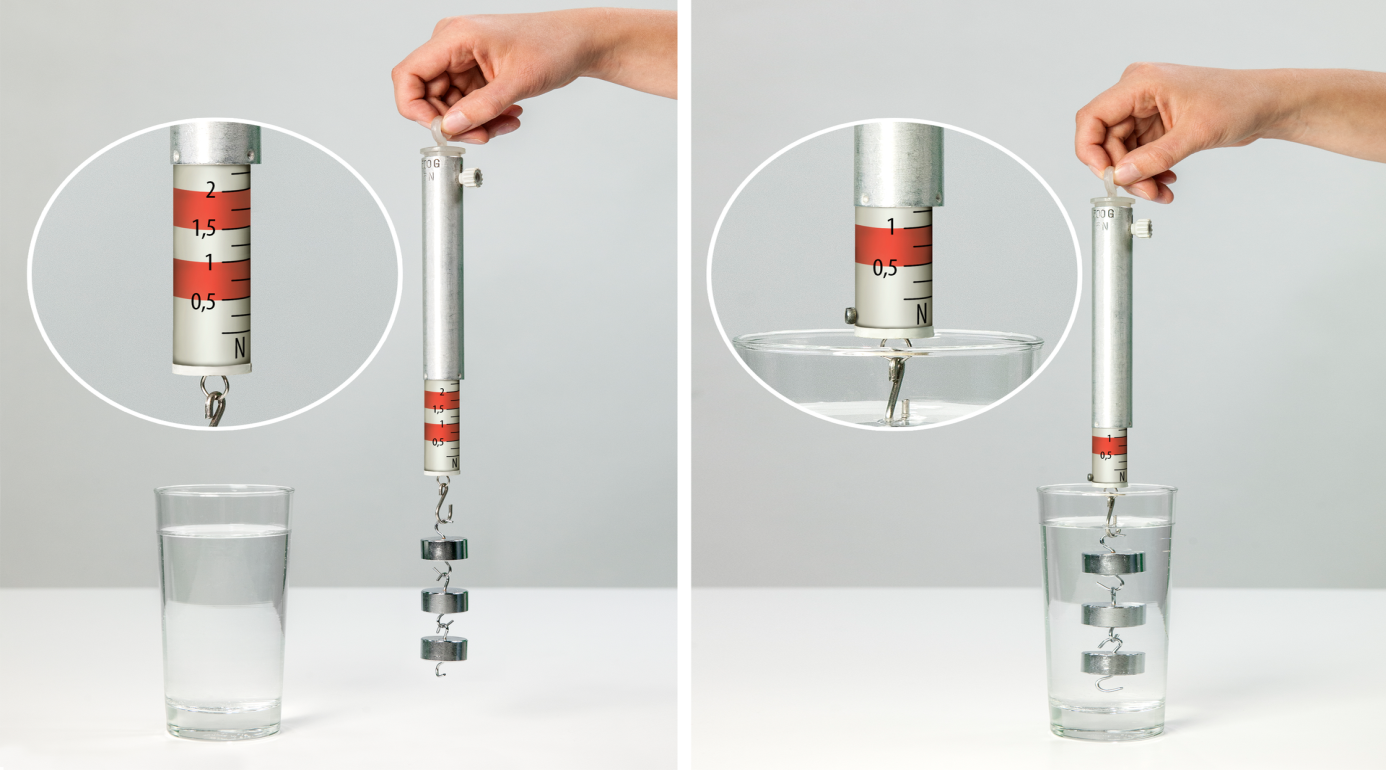 F1 = m1g - ciężar ciała w powietrzuF2 = m2g - ciężar ciała w wodzieFw = m1g - m2g = (m1 - m2)gFw = dcVzg  Vzdc = m1 - m2, Vz = (m1 - m2)/dcGęstość liczymy ze wzoru:d = m1/VzWnioski z doświadczenia: - za pomocą prawa Archimedesa można wyznaczyć gęstość ciałsiła wyporu zależy tylko od objętości ciałgęstość ciała jest równa jego masie podzielonej przez objętość i jest stała dla danego materiału, niezależnie od wielkości ciała.Dla dociekliwych:Jak wyznaczyć gęstość cieczy na podstawie prawa Archimedesa?Praca domowaOblicz gęstość ciała, które pływa w cieczy o gęstości 0,8 g/cm3 , zanurzając się do 0,6 swojej objętości. Odpowiedzi przesyłają uczniowie:  nr 1,10,11,13.